Project Concept[Project Name]Date submitted: [Date]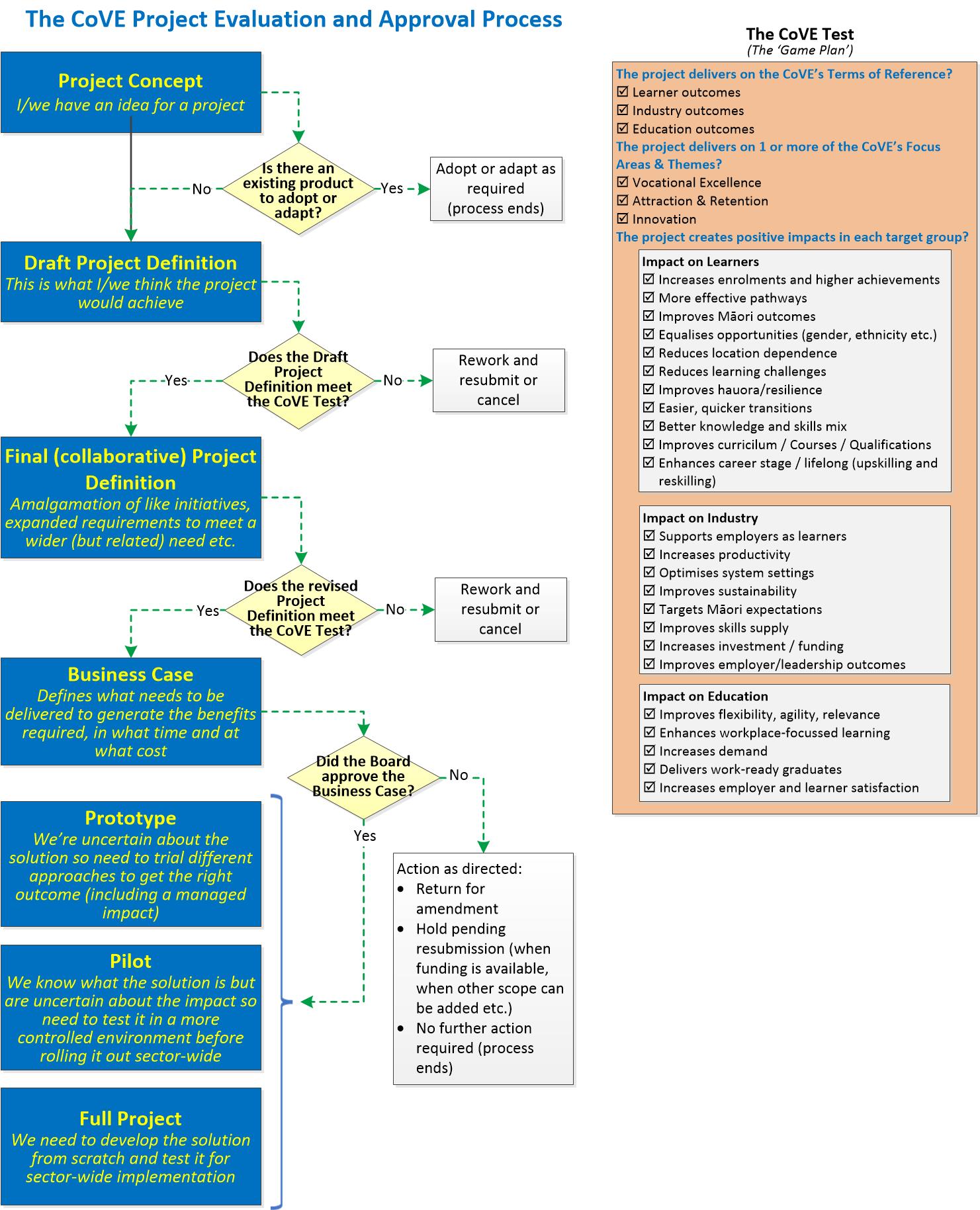 Email the completed form (or if you have any questions) to the Portfolio Management Office at: projects@foodandfibrecove.nz OriginatorOpportunity or IssueBriefly describe the opportunity or issue.DriverBriefly outline the circumstances which make this a genuine need.  That is, what was it that prompted you to initiate the proposal?Strategic AlignmentExpected BenefitsWhat would the benefits be of doing this?Time and Cost EstimatesPotential CollaboratorsWhich other organisations might be interested in this initiative?  Indicate if they already know about it.Other InformationAny other information which might be relevant?Organisation: Organisation: Lead Contact: Lead Contact: Name: Appointment: ChairPhone: Email: Which of the following outcome areas would be improved because of this project? (Select all that apply)Which of the following outcome areas would be improved because of this project? (Select all that apply)Which of the following outcome areas would be improved because of this project? (Select all that apply) Learner outcomes		 Industry outcomes		 Education outcomes  Learner outcomes		 Industry outcomes		 Education outcomes  Learner outcomes		 Industry outcomes		 Education outcomes Which focus areas best apply?Which focus areas best apply?Which focus areas best apply? Vocational Excellence		 Attraction and Retention	 Innovation  Vocational Excellence		 Attraction and Retention	 Innovation  Vocational Excellence		 Attraction and Retention	 Innovation Which of the following target groups are impacted? (Select all that apply)Which of the following target groups are impacted? (Select all that apply)Which of the following target groups are impacted? (Select all that apply)Learners:   Increases enrolments and higher achievements   More effective pathways     Improves Māori outcomes   Equalises opportunities (gender, ethnicity, disabilities etc.)    Reduces location dependence   Reduces learning challenges    Improves hauora/resilience    Easier, quicker transitions    Better knowledge and skills mix    Improves curriculum/courses/qualifications    Enhances career stage/lifelong (upskilling and reskilling) Industry:   Supports employers as learners   Increases productivity     Optimises system settings    Improves sustainability    Targets Māori expectations    Improves skills supply    Increases investment/funding    Improves employer/leadership outcomesEducation:   Improves flexibility, agility, relevance     Enhances workplace-focussed learning    Increases demand    Delivers work-ready graduates    Increases employer and learner satisfaction How long to deliver?	 Less than a month			 Less than 6 months	 		 Less than 3 months			 More than 6 months Best guess at cost	 Nothing (collaboration only)		 Less than $20,000   	 Less than $50,000   	 		 Less than $100,000 	 More than $100,000